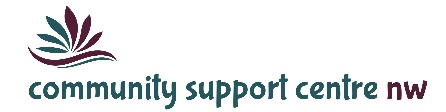 Mission StatementProviding quality, innovative, client-centred programs and services to enrich the lives of the individuals and families we support.Our Vision  Where everyone feels valued, connected, included and empowered.Service Principles RespectWe believe that every individual has the right to their own values, beliefs and individual choices.InclusionWe believe that every individual should be accepted and treated equally as a valued member of the community and are entitled to participate fully and enjoy the same quality of life as all community members.CollaborationWe believe in the importance of working collaboratively with our service partners to achieve the best outcomes for the people we support.AccountabilityWe believe in being fiscally responsible and demonstrating transparency and ethical decision-making.InnovationWe believe in developing an organizational culture that supports opportunities for learning, growth and development and values the contributions of the individuals we support, their families, the staff and the broader community.Message from the Board Chair and Executive DirectorBoard Chair / Executive Director ReportThis has been another extraordinary year for the Community Support Centre – Northwest when the world was faced with one of the worst healthcare crises in recent history. This of course, has had a direct effect on staff, clients and their families.  In the wake of the COVID-19 pandemic, there is no better time to reflect on how far we’ve come as an organization. We have continued to work on our Strategic Plan informed by our over-arching goals within the broad categories of Service, Employees, Organization and Financial. While our priorities shifted during the pandemic, we remain committed to our key strategic priorities and work toward implementing efficiencies and quality processes.In response to COVID-19, we developed protocols and procedures to keep everyone as safe as possible. We actively monitored provincial and federal updates and implemented the directives of the authorities throughout the pandemic. Unfortunately, it was necessary to close face-to-face direct service during periods of the Emergency Stay at Home Order. This resulted in a significant decrease in service across all programs during the year. We are proud of the resiliency of the individuals and families who weathered the experience without, or with limited, support services. At this time, we are feeling a sense of hope and optimism as we enter the next stage of the Roadmap to Re-opening Ontario. As the pandemic continues, our response will change and adapt as required. We have experienced an astounding challenge with recruitment this past year due to increased competition for qualified workers and the fact that other agencies in our sector are drawing from the same pool of skilled employees. This situation compels us to work towards developing creative strategies to improve both recruitment and retention. In October 2020, the Agency and UNIFOR Local 324-18 agreed upon a three-year contract which will be in effect until July, 2023. Unionized employees in Dryden, Kenora and Fort Frances voted overwhelmingly in favour of the contract which impacts thirty members. We were very pleased with the congenial negotiation process and the outcome.This year we made significant changes to the Christmas Cheer Program in order to ensure the safety of the hundreds of volunteers, our staff and program recipients. As we were unable to accept food or toy donations, financial donations were the only source of revenue to support the program. We made the decision to provide gift cards to replace food hampers and toys and gifts for the children. Local businesses, service clubs, partner agencies and community members surpassed our expectations with their generosity and we are extremely grateful. We raised sufficient funds to give the gift of Christmas to 293 families and 229 children. The Community Support Centre-NW is continually striving to improve service quality and meet the needs of our clients. We identified the critical need for mental health services for those individuals with a developmental disability, particularly during the pandemic when people were experiencing heightened anxiety around the unknown. With short-term funding from MCCSS, we were able implement a brief service initiative to address and prevent mental health challenges for adults with a developmental disability and provide support services to their families. The program was very well received and we were also able to develop a resource lending library specific to mental health topics. These resources will be used by staff and loaned to parents.It is with great appreciation that we acknowledge our funders, the Ministry of Children, Community and Social Services and the Ministry of the Attorney General – Victims and Vulnerable Persons Division. Our Program Manager and our Program Consultant always keep us well-informed and have been extremely supportive. We appreciate the confidence they have in the work that we do.Thank you to our dedicated staff who make enormous contributions every day to enhance the lives of those we service. They are our greatest resource and we are grateful for their unwavering commitment, even during difficult times.To the Board of Directors, we thank you for your support, expertise and guidance.We look forward to the year ahead when we can get back on track with our service priorities and once again commit to the work that will ensure a promising future for the Community Support Centre-Northwest.Respectfully,Kim Douglas				Debbie DokuchieBoard Chairperson			Executive DirectorCommunity Participation and Supports		Connecting individuals who have a developmental disability to our community through recreation and leisure activities.PassportIndividualized programs tailored to meet unique needs. Activities may include life skills training, health and fitness and developing social skills through community connections.Specialized Respite ServicesA fee-for-service program for children and youth. Provides respite services to families and foster caregivers involved with the Child and Family Services sector.Supervised Access ProgramProviding a safe and neutral environment for non-custodial parents to visit their children in a supervised setting. Services are provided throughout the Kenora and Rainy River districts.Christmas CheerAssisting families in need of assistance due to limited finances. Christmas Cheer is a holiday toy and food distribution program accomplished through a coordinated effort of charities, businesses, community members and volunteers to accomplish this annual miracle.STAFF RECOGNITIONThank You for 20 Incredible Years of Service!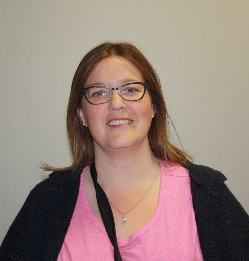 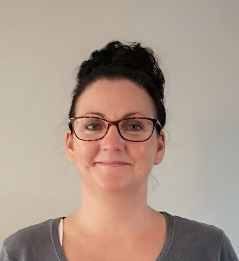                                 Peggy Howard                               Kandi Strand                                                    Director of Finance & Service     Community ConnectorLIVES TOUCHEDCommunity Participation and Supports		Passport		29        Individuals Served				11	Individuals Served			432   	 Episodes of Service			755 	Episodes of Service		1482	 Hours of Service				1,801 	Hours of ServiceFee for Service Programs                             		14 	 Individuals Served		791      Episodes of Service		2635	 Hours of ServiceClients who live in congregate residential care settings were unable to participate in service thispast year due to the COVID-19 pandemic. Thisreduced the number of individuals served significantly.SUPERVISED ACCESS The program reported statistics as per the requirements of the Ministry. This included the number of arranged visits and exchanges and the number cancelled as a result of the COVID-19 pandemic service closures. A small number of families took advantage of technology to continuesupervised virtual visits through the Zoom platform when face-to-face service was not an available option.FINANCIALS Funding Sources               MCCSS                                                MAG                                         Fee for Service                             Grants/Other RevenueMinistry of Children, Community       Ministry of the Attorney Generaland Social Services                                  Victims & Vulnerable PersonsFee for Service revenue down by 47% as a result of pandemic service closures.Expenses(in dollars/rounded)Thank You Thank you to the following individuals, businesses and groups for so generously supporting the Community Support Centre’s Christmas Cheer Program this past year.1st Choice Janitorial SupplyAlfred and Susie JuenkeAlish McKinnonAllison DoveAlterna Savings StaffAndrea Van PatterAndrew TicknerAnna Dee EricksonAnne SicilianoArnold OdellB. Taylor Home Hardware Building CentreBarb CallewaertBarbara SmithBarry and Thelma SampsonBasic Machining Ltd.BDO Canada LLP Charity CommitteeBen B. ZajarnyBernice BraidBlake and Debbie LatimerBob and Gail MalloyBrad WoitowiczBrian BurnsByron and Christine SherrardCarl BleichCarolle EadyCasually HipCatholic Women’s LeagueCharles RyanCharlie BartonChi TranChristine SlotaCIBCCOPE – Local 521Creative ViewCrystal GoodrichDana L. CainDanielson FamilyDavid Kent SinclairDeanna KovalDebbie DokuchieDebbie TrottDeborah KeatingDiane McDonaldDomtarDon and Jeri TymuraDonald JamesDoris and Vince SkillenDouglas and Donna SmithDowntown Auto ProDr. Brian and Catherine LockyerDr. Stuart and Judith FordDr. Suzanne LockyerDryden DEWRSDryden Fire Management (MNRF)Dryden Full Gospel ChurchDryden Lion’s ClubDryden Native Friendship CentreDryden Pharmacy Inc.Dryden Police ServiceDryden Region Mental Health and AddictionDryden Rotary MembersDryden Trillium Lion’s ClubDurance Resources Ltd.Eagle Lake Band OfficeEagle Lake Fundraising GroupEcole catholique de L’Enfant-JesusEdgar and Dianne MasonEdward Jones Millionaires Hockey ClubEleanor HatchElsie LeonzioErna and Derek GilmourFIREFLYFirst United ChurchFrank and Gail BraunGail GoldrupGale E. RettieGayle SaindonGeorge and Linda McNaughtonGeorge and Lynda StefanickGerald and Barbara RoussinGillon’s Insurance BrokersGould’s Furniture and AppliancesGraham HarrisonHeather AmesHolly McGogyHoover ElectricIG Wealth ManagementJ & N Cryan Holdings Inc.James Cochrane – BMO Nesbitt BurnsJanet and Dave WilkinsonJean KellarJennifer McMillanJoan HatchJoan HendersonJoan NazveskyJoanne LupienJodie and Ed BoykoJohn McMasterJoni AlexanderJoylyn ForsytheJudy ChopJudy NickleKandi StrandKaren MazurskiKaren McDonaldKathleen DohertyKeith and Dianne AplandKenneth J. NephinKiara Breanne LadoucerKimberley RobinsonLaurie SheildsLeslee LappageLinda DahmerLynne YoungMabel and Ron KokolaMarg BonhamMargaret ReidMarilyn CarlucciMarlene WhitesideMartin PellMary H. HaightMaureen WallMaxine MoultonMcAuley and PartnersMichelle MilaneseMichelle TeepleNancy BoltonNicole ErneweinNikki ZajarnyNorman and Jean RobinsonNuclear Waste Management Org.Olga and Dan BenjaminOntario Public Employees UnionPat HardyPatricia A. HardyPatricia M. VannPatty LylePeggy HowardPhilip OlsonRay and Audrey LafreniereRichard KusanoRod and Linda SpaldingRoy and May McCombRoyal Canadian Legion Dryden Branch #63Ruth LandrySandra CoxShannon OuelleteShannon WillisSharon HallsonSharon McGillivraySharon McKee and Ron OlsonSharon PerkinsSt. Lukes Anglican ChurchStephanie ThingstadSteven Blair ContractingSunset Country Realty Inc.Suntrac Contracting and RentalsSusan and Harold RabbSusan KobelkaSusan PollockSusan ShultzSuzanne WiceTammy WheatleyTerry TaylorThe Standard InsuranceTibermaxTOPSTrisha LundstromUnifor – Local 324United Church # 7Valerie TilleyWalter’s Auto BodyWendy WiedenhoeftWillene MoffattWilson’s Business SolutionsThis list reflects donations for whom a charitable receipt was provided. We do not have the ability to include those who donated cash without a name/address. We apologize for any accidental misspelling or omissions. BOARD OF DIRECTORSKim Douglas			ChairpersonCarlynne Bell			Vice-ChairShannon Wogenstahl		TreasurerHeather Corner		Secretary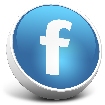 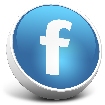 Site# of Visits Arranged# ofVisits No Show# ofVisitsCancelled# VisitsHeld# of ExchangesArranged# of ExchangesCancelled# ofExchangesHeldDryden11497233511632Fort Frances960633361610Kenora4604321583TOTAL2569178681278535